Vadovaudamasis Lietuvos Respublikos vietos savivaldos įstatymo 18 straipsnio                1 dalimi ir atsižvelgdamas į Nacionalinio visuomenės sveikatos centro prie Sveikatos apsaugos ministerijos Kauno departamento 2020 m. gruodžio 5 d. raštą Nr. (2-13 16.1.17 E)2-122749 ir Kauno miesto savivaldybės visuomenės sveikatos biuro 2020 m. gruodžio 7 d. raštą Nr. SV-2-826:1. P a k e i č i u Kauno miesto savivaldybės administracijos direktoriaus 2020 m. lapkričio 27 d. įsakymą Nr. A-3881 „Dėl COVID-19 ligos (koronaviruso infekcijos) plitimą mažinančių priemonių Prezidento Valdo Adamkaus gimnazijos 2c, 3a, 3b, 3c ir 4b klasėse nustatymo“: 1.1. Pakeičiu antraštę ir ją išdėstau taip:„DĖL COVID-19 LIGOS (KORONAVIRUSO INFEKCIJOS) PLITIMĄ MAŽINANČIŲ PRIEMONIŲ PREZIDENTO VALDO ADAMKAUS GIMNAZIJOS KAI KURIOSE KLASĖSE NUSTATYMO“.1.2. Pakeičiu 1 punktą ir jį išdėstau taip:„1. N u s t a t a u, kad Prezidento Valdo Adamkaus gimnazijos šiose klasėse ugdymo procesas įgyvendinamas nuotoliniu ugdymo proceso organizavimo būdu:2c ir 3a klasėse – iki 2020 m. gruodžio 9 d.;3b ir 3c klasėse – iki 2020 m. gruodžio 11 d.“. Pakeičiu 2.1 papunktį ir jį išdėstau taip:„2.1. vykdyti visus Nacionalinio visuomenės sveikatos centro prie Sveikatos apsaugos ministerijos Kauno departamento nurodymus dėl COVID-19 ligos (koronaviruso infekcijos) plitimą mažinančių priemonių taikymo 1 punkte nurodytose klasėse;“. Pakeičiu 2.4 papunktį ir jį išdėstau taip:„2.4. užtikrinti 1 punkte nurodytų klasių patalpų valymą ir dezinfekciją vadovaujantis Lietuvos Respublikos sveikatos apsaugos ministerijos pateiktomis rekomendacijomis dėl sveikatos priežiūros įstaigų patalpų ir ne sveikatos priežiūros įstaigų patalpų dezinfekcijos (kai galimas užteršimas SARS-CoV-2 virusu) bei rekomendacijomis dėl aplinkos valymo ir dezinfekcijos, esant nepalankiai COVID-19 ligos (koronaviruso infekcijos) situacijai;“.Pakeičiu 2.6 papunktį ir jį išdėstau taip:„2.6. bendradarbiaujant su Nacionalinio visuomenės sveikatos centro prie Sveikatos apsaugos ministerijos Kauno departamentu arba Kauno miesto savivaldybės visuomenės sveikatos biuru teikti siūlymus Kauno miesto savivaldybės administracijos Švietimo skyriui dėl šio įsakymo pakeitimo pasikeitus situacijai 1 punkte nurodytose klasėse.“2. Šis įsakymas per vieną mėnesį nuo informacijos apie jį gavimo dienos gali būti skundžiamas Regionų apygardos administracinio teismo Kauno rūmams (A. Mickevičiaus g. 8A, Kaunas) Lietuvos Respublikos administracinių bylų teisenos įstatymo nustatyta tvarka.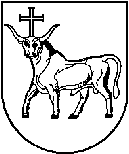 KAUNO MIESTO SAVIVALDYBĖS ADMINISTRACIJOS DIREKTORIUSKAUNO MIESTO SAVIVALDYBĖS ADMINISTRACIJOS DIREKTORIUSKAUNO MIESTO SAVIVALDYBĖS ADMINISTRACIJOS DIREKTORIUSĮSAKYMASĮSAKYMASĮSAKYMASDĖL KAUNO MIESTO SAVIVALDYBĖS ADMINISTRACIJOS DIREKTORIAUS 2020 M. LAPKRIČIO 27 D. ĮSAKYMO NR. A-3881 „DĖL COVID-19 LIGOS (KORONAVIRUSO INFEKCIJOS) PLITIMĄ MAŽINANČIŲ PRIEMONIŲ PREZIDENTO VALDO ADAMKAUS GIMNAZIJOS 2C, 3A, 3B, 3C IR 4B KLASĖSE NUSTATYMO“ PAKEITIMODĖL KAUNO MIESTO SAVIVALDYBĖS ADMINISTRACIJOS DIREKTORIAUS 2020 M. LAPKRIČIO 27 D. ĮSAKYMO NR. A-3881 „DĖL COVID-19 LIGOS (KORONAVIRUSO INFEKCIJOS) PLITIMĄ MAŽINANČIŲ PRIEMONIŲ PREZIDENTO VALDO ADAMKAUS GIMNAZIJOS 2C, 3A, 3B, 3C IR 4B KLASĖSE NUSTATYMO“ PAKEITIMODĖL KAUNO MIESTO SAVIVALDYBĖS ADMINISTRACIJOS DIREKTORIAUS 2020 M. LAPKRIČIO 27 D. ĮSAKYMO NR. A-3881 „DĖL COVID-19 LIGOS (KORONAVIRUSO INFEKCIJOS) PLITIMĄ MAŽINANČIŲ PRIEMONIŲ PREZIDENTO VALDO ADAMKAUS GIMNAZIJOS 2C, 3A, 3B, 3C IR 4B KLASĖSE NUSTATYMO“ PAKEITIMO2020 m. gruodžio 9 d.   Nr. A-40832020 m. gruodžio 9 d.   Nr. A-40832020 m. gruodžio 9 d.   Nr. A-4083KaunasKaunasKaunasAdministracijos direktoriusVilius Šiliauskas